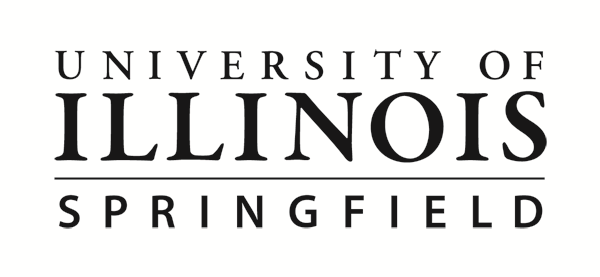 Richland Community CollegeTransfer PathwayStudents may be considered for admission to UIS as a transfer student if they have attempted at least 24 transferable semester hours and have a cumulative grade point average of 2.0 on a 4.0 scale from a regionally accredited institution. Remedial and developmental courses are not accepted.Those who have earned an Associate of Arts, an Associate of Arts and Science, or an Associate of Arts in Teaching degree from a regionally accredited Illinois community college will be admitted to UIS as a junior with general education requirements met. Students having earned an Associate of Science degree may need to take one Humanities/Fine Arts course and one Social/Behavioral Sciences course at UIS in order to complete their general education requirements. Students who have earned an Associate of Science degree and believe they have met the requirements may request an academic review by submitting a Student Petition form.UIS is a participant in the Illinois Articulation Initiative (IAI), a statewide agreement designed to allow you to complete the Illinois Articulation Initiative General Education Core Curriculum (IAI GECC), as well as credit earned in select majors, between participating institutions. To determine IAI GECC at your community college, use the course planning worksheet available at iTransfer.org.  This information is also available from your community college catalog or by speaking with your community college advisor.MyCreditsTransfer is a statewide initiative designed to facilitate transfer within Illinois using the nationally available tool, Transferology™ (transferology.org). Within Transferology™ you can find the courses that transfer between institutions, degree requirements your courses satisfy and different majors that institutions offer.  To set up your free Transferology™ account and see how your courses will transfer, visit Transferology™.To receive information about transferring to UIS, please visit https://www.uis.edu/admission-aid/request-info. Students who choose to pursue their studies online should contact their intended academic program for information concerning admission requirements. Online degree information is available on the UIS website at https://www.uis.edu/online. Please direct any questions to Natalie Branca in the Office of Admissions Processing admprocessing@uis.edu or 217/206-8216.For a list of all degree programs offered at University of Illinois at Springfield, please go to http://catalog.uis.edu/degreesoffered/.DepartmentUIS Major-Specific RequirementsRichland Equivalent CourseGrade RequiredContact InformationAccountancyACC 211ACCT 101Chttps://www.uis.edu/aef 
217-206-6541
aef@uis.eduAccountancyACC 212ACCT 102Chttps://www.uis.edu/aef 
217-206-6541
aef@uis.eduAccountancyECO 201ECON 232C-https://www.uis.edu/aef 
217-206-6541
aef@uis.eduAccountancyECO 202ECON 231C-https://www.uis.edu/aef 
217-206-6541
aef@uis.eduAccountancyMAT 121MATH 121C-https://www.uis.edu/aef 
217-206-6541
aef@uis.edu** An overall GPA equal to or above 2.00 is required for Foundation courses. **** An overall GPA equal to or above 2.00 is required for Foundation courses. **** An overall GPA equal to or above 2.00 is required for Foundation courses. **** An overall GPA equal to or above 2.00 is required for Foundation courses. **https://www.uis.edu/aef 
217-206-6541
aef@uis.eduBiochemistryASP 201PHYS 101C-uis.edu/chemistry
217-206-6589
che@uis.eduBiochemistryASP 202PHYS 102C-uis.edu/chemistry
217-206-6589
che@uis.eduBiochemistryBIO 141BIOL 101C-uis.edu/chemistry
217-206-6589
che@uis.eduBiochemistryCHE 141CHEM 131C-uis.edu/chemistry
217-206-6589
che@uis.eduBiochemistryCHE 142CHEM 132C-uis.edu/chemistry
217-206-6589
che@uis.eduBiochemistryCHE 267 & CHE 268CHEM 201C-uis.edu/chemistry
217-206-6589
che@uis.eduBiochemistryCHE 269 & CHE 271CHEM 202C-uis.edu/chemistry
217-206-6589
che@uis.eduBiochemistryMAT 115MATH 121C-uis.edu/chemistry
217-206-6589
che@uis.eduBiochemistryMAT 116MATH 122C-uis.edu/chemistry
217-206-6589
che@uis.eduBiochemistryMAT 121MATH 113C-uis.edu/chemistry
217-206-6589
che@uis.eduBiologyBIO 141BIOL 101Cuis.edu/biology
217-206-6630
bio@uis.eduBiologyBIO 142BIOL 102Cuis.edu/biology
217-206-6630
bio@uis.eduBiologyCHE 141CHEM 131Cuis.edu/biology
217-206-6630
bio@uis.eduBiologyCHE 142CHEM 132Cuis.edu/biology
217-206-6630
bio@uis.eduBiologyCHE 267 & CHE 268CHEM 201Cuis.edu/biology
217-206-6630
bio@uis.eduBiologyCHE 269CHEM 202Cuis.edu/biology
217-206-6630
bio@uis.eduBiologyMAT 121MATH 113Cuis.edu/biology
217-206-6630
bio@uis.eduPre-MedicalSee “Biology” with the addition of:See “Biology” with the addition of:See “Biology” with the addition of:uis.edu/biology
217-206-6630
bio@uis.eduPre-MedicalASP 201PHYS 201Cuis.edu/biology
217-206-6630
bio@uis.eduPre-MedicalASP 202PHYS 202Cuis.edu/biology
217-206-6630
bio@uis.eduPre-MedicalCHE 269 & CHE 271CHEM 202Cuis.edu/biology
217-206-6630
bio@uis.eduPre-MedicalMAT 115MATH 121Cuis.edu/biology
217-206-6630
bio@uis.eduScience of the EnvironmentSee “Biology”.See “Biology”.See “Biology”.uis.edu/biology
217-206-6630
bio@uis.eduBusiness AdministrationACC 211ACCT 101C-uis.edu/mmo
217-206-6780
mmo@uis.eduBusiness AdministrationACC 212ACCT 102C-uis.edu/mmo
217-206-6780
mmo@uis.eduBusiness AdministrationECO 201ECON 231C-uis.edu/mmo
217-206-6780
mmo@uis.eduBusiness AdministrationECO 202ECON 232C-uis.edu/mmo
217-206-6780
mmo@uis.eduBusiness AdministrationMAT 121MATH 113C-uis.edu/mmo
217-206-6780
mmo@uis.eduComprehensive (Online)See “Business Administration”.See “Business Administration”.See “Business Administration”.uis.edu/mmo
217-206-6780
mmo@uis.eduEconomics (Online)See “Business Administration”.See “Business Administration”.See “Business Administration”.uis.edu/mmo
217-206-6780
mmo@uis.eduFinanceSee “Business Administration”.See “Business Administration”.See “Business Administration”.uis.edu/mmo
217-206-6780
mmo@uis.eduHuman Resource Management (Online)See “Business Administration”.See “Business Administration”.See “Business Administration”.uis.edu/mmo
217-206-6780
mmo@uis.eduManagement (Online)See “Business Administration”.See “Business Administration”.See “Business Administration”.uis.edu/mmo
217-206-6780
mmo@uis.eduMarketingSee “Business Administration”.See “Business Administration”.See “Business Administration”.uis.edu/mmo
217-206-6780
mmo@uis.eduSport ManagementSee “Business Administration”.See “Business Administration”.See “Business Administration”.uis.edu/mmo
217-206-6780
mmo@uis.edu** An overall GPA equal to or above 2.00 is required for Foundation courses. **** An overall GPA equal to or above 2.00 is required for Foundation courses. **** An overall GPA equal to or above 2.00 is required for Foundation courses. **** An overall GPA equal to or above 2.00 is required for Foundation courses. **uis.edu/mmo
217-206-6780
mmo@uis.eduDepartmentUIS Major-Specific RequirementsRichland Equivalent CourseRichland Equivalent CourseGrade RequiredGrade RequiredContact InformationChemistryASP 201PHYS 101PHYS 101C-C-uis.edu/chemistry
217-206-6589
che@uis.eduChemistryASP 202PHYS 102PHYS 102C-C-uis.edu/chemistry
217-206-6589
che@uis.eduChemistryBIO 141BIO 101BIO 101C-C-uis.edu/chemistry
217-206-6589
che@uis.eduChemistryCHE 141CHE 131CHE 131C-C-uis.edu/chemistry
217-206-6589
che@uis.eduChemistryCHE 142CHE 132CHE 132C-C-uis.edu/chemistry
217-206-6589
che@uis.eduChemistryCHE 267 & CHE 268CHE 201CHE 201C-C-uis.edu/chemistry
217-206-6589
che@uis.eduChemistryCHE 269 & CHE 271CHE 202CHE 202C-C-uis.edu/chemistry
217-206-6589
che@uis.eduChemistryMAT 115MAT 121MAT 121C-C-uis.edu/chemistry
217-206-6589
che@uis.eduChemistryMAT 116MAT 122MAT 122C-C-uis.edu/chemistry
217-206-6589
che@uis.eduPre-MedicalSee “Chemistry”.See “Chemistry”.See “Chemistry”.See “Chemistry”.See “Chemistry”.uis.edu/chemistry
217-206-6589
che@uis.eduScience of the EnvironmentSee “Chemistry”.See “Chemistry”.See “Chemistry”.See “Chemistry”.See “Chemistry”.uis.edu/chemistry
217-206-6589
che@uis.eduCommunication(Online)N/AN/AN/AN/AN/Auis.edu/communication
217-206-6790
com@uis.eduComputer Science(Online)CSC 225CS 251CS 251N/AN/Auis.edu/csc
217-206-6770
csc@uis.eduComputer Science(Online)CSC 275CS 281CS 281N/AN/Auis.edu/csc
217-206-6770
csc@uis.eduComputer Science(Online)MAT 114MAT 160MAT 160N/AN/Auis.edu/csc
217-206-6770
csc@uis.eduComputer Science(Online)MAT 115MAT 121MAT 121N/AN/Auis.edu/csc
217-206-6770
csc@uis.eduComputer Science(Online)MAT 121MAT 113MAT 113N/AN/Auis.edu/csc
217-206-6770
csc@uis.eduCriminology & Criminal Justice(online)CCJ 239CRJ 110CRJ 110CCuis.edu/ccj
217-206-6301
ccj@uis.eduCriminology & Criminal Justice(online)CCJ 231CRJ 200CRJ 200CCuis.edu/ccj
217-206-6301
ccj@uis.eduEnglish(Online)ENG 137ENGL 115ENGL 115N/AN/Auis.edu/englishmodernlanguages
217-206-6790
eng@uis.eduEnglish(Online)ENG 272ENG 120ENG 120N/AN/Auis.edu/englishmodernlanguages
217-206-6790
eng@uis.eduEnglish(Online)Two (2) of the following:Two (2) of the following:Two (2) of the following:Two (2) of the following:Two (2) of the following:uis.edu/englishmodernlanguages
217-206-6790
eng@uis.eduEnglish(Online)ENG 152eENGL 280ENGL 280N/AN/Auis.edu/englishmodernlanguages
217-206-6790
eng@uis.eduEnglish(Online)ENG 241ENGL 251ENGL 251N/AN/Auis.edu/englishmodernlanguages
217-206-6790
eng@uis.eduEnglish(Online)ENG 242ENGL 252ENGL 252N/AN/Auis.edu/englishmodernlanguages
217-206-6790
eng@uis.eduEnglish(Online)ENG 245ENGL 201ENGL 201N/AN/Auis.edu/englishmodernlanguages
217-206-6790
eng@uis.eduEnglish(Online)ENG 246ENGL 202ENGL 202N/AN/Auis.edu/englishmodernlanguages
217-206-6790
eng@uis.eduEducational StudiesPSY 201PSYCH 110PSYCH 110N/AN/Auis.edu/education/undergraduate
217-206-6306
education@uis.eduEducational StudiesTEP 207ED 205ED 205N/AN/Auis.edu/education/undergraduate
217-206-6306
education@uis.eduEducational StudiesTEP 222PSY 150PSY 150N/AN/Auis.edu/education/undergraduate
217-206-6306
education@uis.eduEducational StudiesTEP 224ED 220ED 220N/AN/Auis.edu/education/undergraduate
217-206-6306
education@uis.eduEnvironmental StudiesN/AN/AN/AN/AN/Auis.edu/environmental-studies
217-206-7495
ens@uis.eduDepartmentUIS Major-Specific RequirementsRichland Equivalent CourseRichland Equivalent CourseGrade RequiredGrade RequiredContact InformationExercise ScienceBIO 201BIOL 201BIOL 201C-C-uis.edu/exercise-science
217-206-8651
exercisescience@uis.eduBIO 202BIOL 202BIOL 202C-C-uis.edu/exercise-science
217-206-8651
exercisescience@uis.eduMAT 121MATH 113MATH 113C-C-uis.edu/exercise-science
217-206-8651
exercisescience@uis.eduPSY 201PSYC 110PSYC 110C-C-uis.edu/exercise-science
217-206-8651
exercisescience@uis.eduSOA 101SOCIO 110SOCIO 110C-C-uis.edu/exercise-science
217-206-8651
exercisescience@uis.eduHealth & Fitness TrackSee “Exercise Science” with the addition of:See “Exercise Science” with the addition of:See “Exercise Science” with the addition of:See “Exercise Science” with the addition of:See “Exercise Science” with the addition of:uis.edu/exercise-science
217-206-8651
exercisescience@uis.eduCHE 141CHEM 131CHEM 131C-C-uis.edu/exercise-science
217-206-8651
exercisescience@uis.eduMAT 111MAT 110MAT 110C-C-uis.edu/exercise-science
217-206-8651
exercisescience@uis.eduPhysical Therapy TrackSee “Exercise Science” with the addition of:See “Exercise Science” with the addition of:See “Exercise Science” with the addition of:See “Exercise Science” with the addition of:See “Exercise Science” with the addition of:uis.edu/exercise-science
217-206-8651
exercisescience@uis.eduCHE 141CHEM 131CHEM 131C-C-uis.edu/exercise-science
217-206-8651
exercisescience@uis.eduEXR 212HLTH 140HLTH 140C-C-uis.edu/exercise-science
217-206-8651
exercisescience@uis.eduMAT 115MAT 121MAT 121C-C-uis.edu/exercise-science
217-206-8651
exercisescience@uis.eduGlobal StudiesECO 201ECO 231ECO 231N/AN/Auis.edu/spia/global-studies-ba
217-206-6646
pos@uis.eduGlobal StudiesECO 202ECO 232ECO 232N/AN/Auis.edu/spia/global-studies-ba
217-206-6646
pos@uis.eduGlobal StudiesOne (1) of the following:One (1) of the following:One (1) of the following:One (1) of the following:One (1) of the following:uis.edu/spia/global-studies-ba
217-206-6646
pos@uis.eduGlobal StudiesHIS 176 or 177HIST 201 or 202HIST 201 or 202N/AN/Auis.edu/spia/global-studies-ba
217-206-6646
pos@uis.eduGlobal StudiesHIS 202HIST 111 and 112HIST 111 and 112N/AN/Auis.edu/spia/global-studies-ba
217-206-6646
pos@uis.eduGlobalizationSee “Global Studies”.See “Global Studies”.See “Global Studies”.See “Global Studies”.See “Global Studies”.uis.edu/spia/global-studies-ba
217-206-6646
pos@uis.eduPolitics & DiplomacySee “Global Studies”.See “Global Studies”.See “Global Studies”.See “Global Studies”.See “Global Studies”.uis.edu/spia/global-studies-ba
217-206-6646
pos@uis.eduSelf-Designed Regional or TopicalSee “Global Studies”.See “Global Studies”.See “Global Studies”.See “Global Studies”.See “Global Studies”.uis.edu/spia/global-studies-ba
217-206-6646
pos@uis.eduHistory(Online)One (1) course from two (2) different categories:One (1) course from two (2) different categories:One (1) course from two (2) different categories:One (1) course from two (2) different categories:One (1) course from two (2) different categories:uis.edu/history
217-206-6790
his@uis.edu or hisonline@uis.eduHistory(Online)Comparative ReligionComparative ReligionComparative ReligionComparative ReligionComparative Religionuis.edu/history
217-206-6790
his@uis.edu or hisonline@uis.eduHistory(Online)HIS 150PHIL 210PHIL 210CCuis.edu/history
217-206-6790
his@uis.edu or hisonline@uis.eduHistory(Online)EuropeEuropeEuropeEuropeEuropeuis.edu/history
217-206-6790
his@uis.edu or hisonline@uis.eduHistory(Online)HIS 202 or HIS 212HIST 111 or HIST 112 HIST 111 or HIST 112 CCuis.edu/history
217-206-6790
his@uis.edu or hisonline@uis.eduHistory(Online)United StatesUnited StatesUnited StatesUnited StatesUnited Statesuis.edu/history
217-206-6790
his@uis.edu or hisonline@uis.eduHistory(Online)HIS 204 or HIS 205HIST 101 or HIST 102HIST 101 or HIST 102CCuis.edu/history
217-206-6790
his@uis.edu or hisonline@uis.eduHistory(Online)East AsiaEast AsiaEast AsiaEast AsiaEast Asiauis.edu/history
217-206-6790
his@uis.edu or hisonline@uis.eduHistory(Online)HIS 176 or HIS 177HIST  201 or 202HIST  201 or 202CCuis.edu/history
217-206-6790
his@uis.edu or hisonline@uis.eduInformation Systems Security(Online)CSC 225CS 251CS 251N/AN/Auis.edu/csc 217-206-6770
csc@uis.eduInformation Systems Security(Online)CSC 275CS 281CS 281N/AN/Auis.edu/csc 217-206-6770
csc@uis.eduInformation Systems Security(Online)MAT 114MATH 160MATH 160N/AN/Auis.edu/csc 217-206-6770
csc@uis.eduInformation Systems Security(Online)MAT 115MAT 121MAT 121N/AN/Auis.edu/csc 217-206-6770
csc@uis.eduInformation Systems Security(Online)MAT 121MAT 113MAT 113N/AN/Auis.edu/csc 217-206-6770
csc@uis.eduLegal StudiesN/AN/AN/AN/AN/Auis.edu/legal-studies
217-206-6646
les@uis.edu or les-online@uis.eduLiberal Studies(Online)N/AN/AN/AN/AN/Auis.edu/liberal-studies
217-206-6962
lis@uis.eduDepartmentUIS Major-Specific RequirementsRichland Equivalent CourseRichland Equivalent CourseGrade RequiredGrade RequiredContact InformationManagement Information Systems(Online)ACC 211ACCT 101ACCT 101C-C-uis.edu/mis
217-206-6067
mis@uis.eduACC 212ACCT 102ACCT 102C-C-uis.edu/mis
217-206-6067
mis@uis.eduECO 201ECON 232ECON 232C-C-uis.edu/mis
217-206-6067
mis@uis.eduECO 202ECON 231ECON 231C-C-uis.edu/mis
217-206-6067
mis@uis.eduMAT 121MAT 113MAT 113C-C-uis.edu/mis
217-206-6067
mis@uis.eduApplied Business Analytics (Online)See “Management Information Systems”.See “Management Information Systems”.See “Management Information Systems”.See “Management Information Systems”.See “Management Information Systems”.uis.edu/mis
217-206-6067
mis@uis.eduHealth Care Informatics (Online)See “Management Information Systems”.See “Management Information Systems”.See “Management Information Systems”.See “Management Information Systems”.See “Management Information Systems”.uis.edu/mis
217-206-6067
mis@uis.eduMathematical Sciences(Online)MAT 115MAT 121MAT 121N/AN/Auis.edu/math
217-206-8405
mat@uis.eduMathematical Sciences(Online)MAT 116MAT 122MAT 122N/AN/Auis.edu/math
217-206-8405
mat@uis.eduMathematical Sciences(Online)MAT 217MAT 221MAT 221N/AN/Auis.edu/math
217-206-8405
mat@uis.eduMedical Laboratory ScienceBIO 141 & BIO 142BIO 101 & BIO 102BIO 101 & BIO 102C-C-uis.edu/medical-lab-science
217-206-8651
mis@uis.eduMedical Laboratory ScienceCHE 141 & CHE 142CHEM 131 & CHE 132CHEM 131 & CHE 132C-C-uis.edu/medical-lab-science
217-206-8651
mis@uis.eduMedical Laboratory ScienceCHE 267 & CHE 268CHE 201CHE 201C-C-uis.edu/medical-lab-science
217-206-8651
mis@uis.eduMedical Laboratory ScienceMAT 121MAT 113MAT 113C-C-uis.edu/medical-lab-science
217-206-8651
mis@uis.eduPre-MedicalASP 201PHYS 101PHYS 101C-C-uis.edu/medical-lab-science
217-206-8651
mis@uis.eduPre-MedicalASP 202PHYS 102PHYS 102C-C-uis.edu/medical-lab-science
217-206-8651
mis@uis.eduPre-MedicalCHE 269 & CHE 271CHEM 202CHEM 202C-C-uis.edu/medical-lab-science
217-206-8651
mis@uis.eduPre-MedicalMAT 115MAT 121MAT 121C-C-uis.edu/medical-lab-science
217-206-8651
mis@uis.eduPhilosophy(Online)N/AN/AN/AN/AN/Auis.edu/philosophy
217-206-6790
phi@uis.eduPolitical Science(Online)PSC 201POLS 201POLS 201N/AN/Auis.edu/spia/political-science-ba
217-206-7495
pos@uis.eduPsychologyPSY 201PSYCH 110PSYCH 110CCuis.edu/psychology
217-206-6696
psy@uis.eduClinical/CounselingSee “Psychology”.See “Psychology”.See “Psychology”.See “Psychology”.See “Psychology”.uis.edu/psychology
217-206-6696
psy@uis.eduDevelopmentalSee “Psychology”.See “Psychology”.See “Psychology”.See “Psychology”.See “Psychology”.uis.edu/psychology
217-206-6696
psy@uis.eduEducationalSee “Psychology”.See “Psychology”.See “Psychology”.See “Psychology”.See “Psychology”.uis.edu/psychology
217-206-6696
psy@uis.eduExperimentalSee “Psychology”.See “Psychology”.See “Psychology”.See “Psychology”.See “Psychology”.uis.edu/psychology
217-206-6696
psy@uis.eduIndividualized (Online)See “Psychology”.See “Psychology”.See “Psychology”.See “Psychology”.See “Psychology”.uis.edu/psychology
217-206-6696
psy@uis.eduPublic and Nonprofit Administration(Online)ECO 201ECON 231ECON 231N/AN/Auis.edu/spmp/bachelors-public-and-nonprofit-administration
217-206-6310
spmp@uis.eduPublic and Nonprofit Administration(Online)MAT 121 or MAT 122MATH 113MATH 113N/AN/Auis.edu/spmp/bachelors-public-and-nonprofit-administration
217-206-6310
spmp@uis.eduChild Advocacy Studies (Online)See “Public Administration”.See “Public Administration”.See “Public Administration”.See “Public Administration”.See “Public Administration”.uis.edu/spmp/bachelors-public-and-nonprofit-administration
217-206-6310
spmp@uis.eduEnvironment and Society (Online)See “Public Administration”.See “Public Administration”.See “Public Administration”.See “Public Administration”.See “Public Administration”.uis.edu/spmp/bachelors-public-and-nonprofit-administration
217-206-6310
spmp@uis.eduGlobal Public Health (Online)See “Public Administration”.See “Public Administration”.See “Public Administration”.See “Public Administration”.See “Public Administration”.uis.edu/spmp/bachelors-public-and-nonprofit-administration
217-206-6310
spmp@uis.eduPublic PolicyECO 201ECON 232ECON 232N/AN/Auis.edu/spia/public-policy-ba
217-206-6646
pos@uis.eduPublic PolicyECO 202ECON 231ECON 231N/AN/Auis.edu/spia/public-policy-ba
217-206-6646
pos@uis.eduPublic Policy American TrackSee “Public Policy” with the addition of:See “Public Policy” with the addition of:See “Public Policy” with the addition of:See “Public Policy” with the addition of:See “Public Policy” with the addition of:uis.edu/spia/public-policy-ba
217-206-6646
pos@uis.eduPublic Policy American TrackPSC 201POLS 110POLS 110N/AN/Auis.edu/spia/public-policy-ba
217-206-6646
pos@uis.eduPublic Policy Comparative/International TrackSee “Public Policy”.See “Public Policy”.See “Public Policy”.See “Public Policy”.See “Public Policy”.uis.edu/spia/public-policy-ba
217-206-6646
pos@uis.eduSocial WorkPSY 201PSYC 110PSYC 110N/AN/Auis.edu/social-work
217-206-6687
swk@uis.eduSocial WorkSOA 101 or SOA 103ANTHRO 101 or SOCIO 110ANTHRO 101 or SOCIO 110N/AN/Auis.edu/social-work
217-206-6687
swk@uis.eduSocial WorkPSC 201POLS 110POLS 110N/AN/Auis.edu/social-work
217-206-6687
swk@uis.eduSocial WorkMAT 121 or MAT 122MATH 113MATH 113N/AN/Auis.edu/social-work
217-206-6687
swk@uis.eduDepartmentUIS Major-Specific RequirementsUIS Major-Specific RequirementsRichland Equivalent CourseGrade RequiredGrade RequiredContact InformationSociology/AnthropologySOA 101SOA 101SOCIO 110N/AN/Auis.edu/soa
217-206-6962
soa@uis.eduSociology/AnthropologySOA 103SOA 103ANTHRO 101N/AN/Auis.edu/soa
217-206-6962
soa@uis.eduSociology/AnthropologySOA 106SOA 106ANTHRO 110N/AN/Auis.edu/soa
217-206-6962
soa@uis.eduSociology/AnthropologySOA 221SOA 221SOCIO 150N/AN/Auis.edu/soa
217-206-6962
soa@uis.eduSociology/AnthropologySOA 223SOA 223SOCIO 200N/AN/Auis.edu/soa
217-206-6962
soa@uis.eduTeacher EducationTEP 207	TEP 207	ED 205CCuis.edu/education/undergraduate
217-206-6306
education@uis.eduTeacher EducationTEP 224 TEP 224 ED 220CCuis.edu/education/undergraduate
217-206-6306
education@uis.eduTeacher EducationTEP 227 or PSY 327TEP 227 or PSY 327ED 200 or PSYC 200CCuis.edu/education/undergraduate
217-206-6306
education@uis.eduTeacher EducationTEP 305TEP 305ED 105CCuis.edu/education/undergraduate
217-206-6306
education@uis.eduElementary EducationSee “Teacher Education” with the addition of:See “Teacher Education” with the addition of:See “Teacher Education” with the addition of:See “Teacher Education” with the addition of:See “Teacher Education” with the addition of:uis.edu/education/undergraduate
217-206-6306
education@uis.eduTEP 222 TEP 222 PSYCH 150CCuis.edu/education/undergraduate
217-206-6306
education@uis.eduMiddle Grades Education(Online)See “Teacher Education” with the addition of:See “Teacher Education” with the addition of:See “Teacher Education” with the addition of:See “Teacher Education” with the addition of:See “Teacher Education” with the addition of:uis.edu/education/undergraduate
217-206-6306
education@uis.eduTEP 222TEP 222PSY 150PSY 150Cuis.edu/education/undergraduate
217-206-6306
education@uis.eduEnglish Language ArtsENG 152ENG 152ENGL 280ENGL 280Cuis.edu/education/undergraduate
217-206-6306
education@uis.eduMathMAT 115 & MAT 116MAT 115 & MAT 116MATH 121 and MATH 122MATH 121 and MATH 122Cuis.edu/education/undergraduate
217-206-6306
education@uis.eduScienceBIO 141, BIO 142, CHE 141, CHE 142, ASP 201BIO 141, BIO 142, CHE 141, CHE 142, ASP 201BIOL 101, BIOL 102, CHEM 131, CHEM 132, PHYS 101CCuis.edu/education/undergraduate
217-206-6306
education@uis.eduSocial ScienceHIS/SOA 106 or HIS 118 or HIS 119, HIS 204 or HIS 205HIS/SOA 106 or HIS 118 or HIS 119, HIS 204 or HIS 205ANTHR 110, HIST 101 or HIST 102CCuis.edu/education/undergraduate
217-206-6306
education@uis.eduSecondary English Education(Online)See “Teacher Education” with the addition of:See “Teacher Education” with the addition of:See “Teacher Education” with the addition of:See “Teacher Education” with the addition of:See “Teacher Education” with the addition of:uis.edu/education/undergraduate
217-206-6306
education@uis.eduTEP 207,223, 224 & 227, TEP 305, ENG 137, ENG 241 or ENG 242, ENG 245 or ENG 246TEP 207,223, 224 & 227, TEP 305, ENG 137, ENG 241 or ENG 242, ENG 245 or ENG 246ED 205, PSY 150, ED 220, ED 200, TEP 105, ENGL 115, ENGL 251 or 252, ENGL 201 or 202CCuis.edu/education/undergraduate
217-206-6306
education@uis.eduSecondary History Education(Online)See “Teacher Education” with the addition of:See “Teacher Education” with the addition of:See “Teacher Education” with the addition of:See “Teacher Education” with the addition of:See “Teacher Education” with the addition of:uis.edu/education/undergraduate
217-206-6306
education@uis.eduTEP 207,223, 224 & 227, TEP 305, HIS 202, HIS 204, HIS 205, PSC 171 or PSC 201, PSY 201, SOA 101TEP 207,223, 224 & 227, TEP 305, HIS 202, HIS 204, HIS 205, PSC 171 or PSC 201, PSY 201, SOA 101ED 205, PSY 150, ED 220, ED 200, TEP 105, HIST 111 or 112, HIST 101, HIST 102, POLS 110, PSYCH 110, SOCIO 110CCuis.edu/education/undergraduate
217-206-6306
education@uis.eduSecondary Mathematics Education(Online)See “Teacher Education” with the addition of:See “Teacher Education” with the addition of:See “Teacher Education” with the addition of:See “Teacher Education” with the addition of:See “Teacher Education” with the addition of:uis.edu/education/undergraduate
217-206-6306
education@uis.eduTEP 207,223, 224 & 227, 305, MAT 103, MAT 115, MAT 116TEP 207,223, 224 & 227, 305, MAT 103, MAT 115, MAT 116ED 205, PSY 150, ED 220, ED 200, ED 105, MATH 117, MATH 121, MATH 122CCuis.edu/education/undergraduate
217-206-6306
education@uis.eduDepartmentUIS Major-Specific RequirementsUIS Major-Specific RequirementsRichland Equivalent CourseGrade RequiredGrade RequiredContact InformationTheatreTHE 108THE 108THTRE 180CCuis.edu/theatre 217-206-6240theatre@uis.eduTheatreTHE 201THE 201THTRE 230CCuis.edu/theatre 217-206-6240theatre@uis.eduTheatreTHE 208THE 208THTRE 190CCuis.edu/theatre 217-206-6240theatre@uis.eduTheatreTHE 273THE 273THTRE 170CCuis.edu/theatre 217-206-6240theatre@uis.eduTheatreTHE 274THE 274THTRE 150CCuis.edu/theatre 217-206-6240theatre@uis.eduVisual ArtsART 102ART 102ART 111CCuis.edu/visual-arts
217-206-6240
art@uis.eduVisual ArtsART 112ART 112ART 112CCuis.edu/visual-arts
217-206-6240
art@uis.eduVisual ArtsART 113ART 113ART 101CCuis.edu/visual-arts
217-206-6240
art@uis.eduVisual ArtsART 261ART 261ART 171 CCuis.edu/visual-arts
217-206-6240
art@uis.eduVisual ArtsART 262ART 262ART 172CCuis.edu/visual-arts
217-206-6240
art@uis.eduVisual ArtsOne (1) of the following:One (1) of the following:uis.edu/visual-arts
217-206-6240
art@uis.eduVisual ArtsART 203ART 203ART 121CCuis.edu/visual-arts
217-206-6240
art@uis.eduVisual ArtsART 211ART 211ART 117CCuis.edu/visual-arts
217-206-6240
art@uis.eduVisual ArtsART 215ART 215ART 125CCuis.edu/visual-arts
217-206-6240
art@uis.edu